HOLY WEEK AND EASTER SERVICES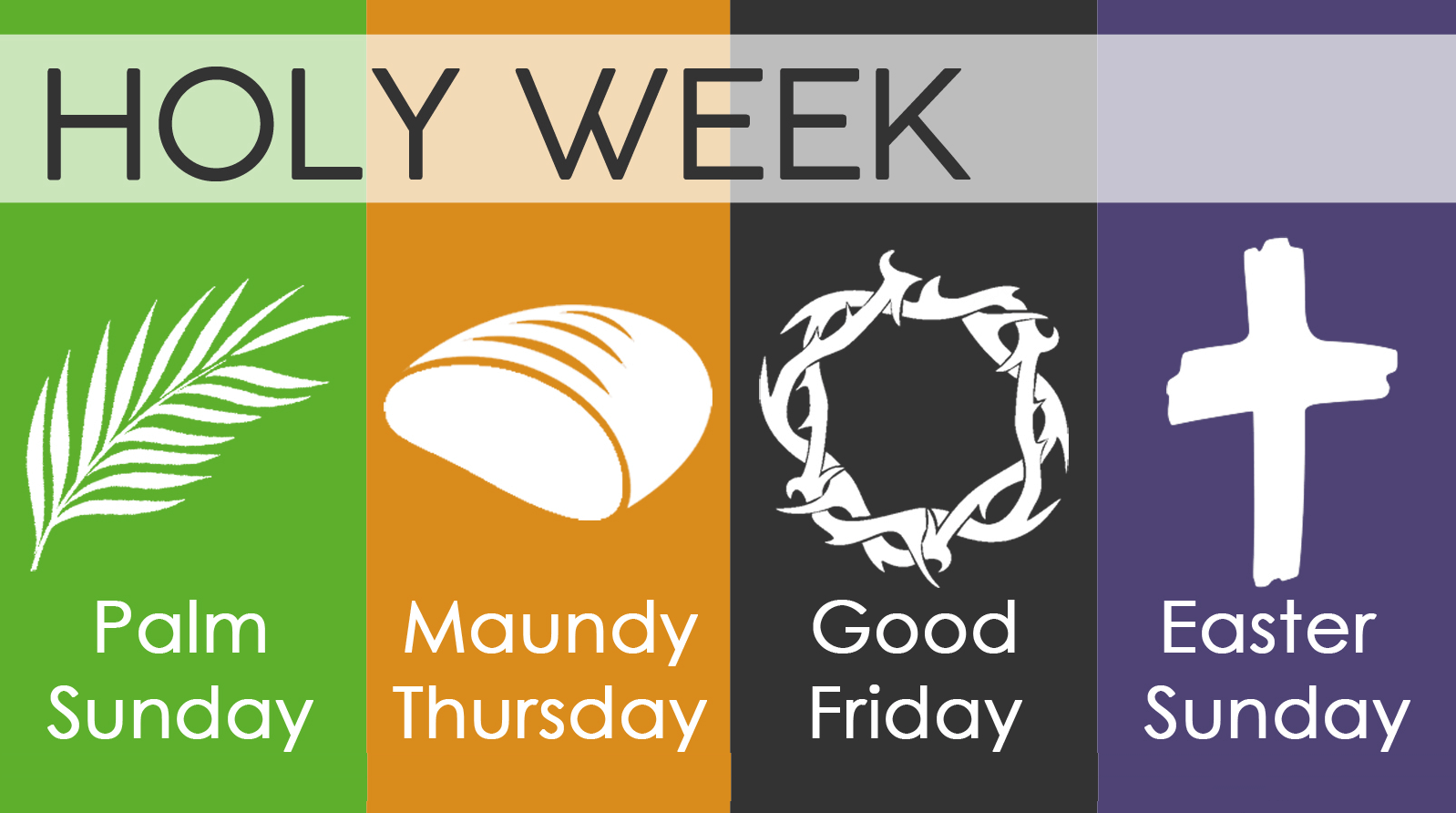 Stockton- Maundy Thursday  6th April 7pm Foot washing with Communion and Tenebrae Whitnash-Saturday 8th April  Messy Church Kenilworth Methodist Church-Wednesday 1pm prayers in Grounds for HopeMaundy Thursday - 7pm including communionGood Friday - Churches Together walk of witness in the morning from  and 3pm service at Kenilworth Methodist Church Easter Sunday 9TH April - 10am including communion.Stratford and Henley-
Wednesday 5th April  7.00 pm Our Lady and St Benedicts Catholic Church in Wootton Wawen Ecumenical Stations of the CrossMaundy Thursday2-8pm Labyrinth at Stratford Methodist Church7 prayer stations to aid reflection upon the events of Holy week. Drop in any time, all welcome!Good Friday10am Stratford Churches together worship and walk of witness, starting at Bancroft.10.30am Henley Churches Together walk of witness and worship. Starting at the Town Cross8pm United Tenebrae ServiceAt Rother Street URCEaster Day Services at both churches at 10.30 amEaster Monday Family Funday 2-4
Dale Street- Maundy Thursday Communion at 7:30pmGood Friday at 10:30Easter Sunday Communion and Family service 10:30Warwick Northgate
Maundy Thursday Communion 7pm at WarwickGood Friday 11am at Warwick, followed by Walk of Witness and Service in the Market PlaceEaster Sunday 10.30 am Holy Communion